     В этом году исполняется 77 лет со дня  исторического парада. 7 ноября 1941 года  состоялся    парад   г. Куйбышеве, который   в те годы был запасной столицей нашей страны. Он  должен был продемонстрировать всему миру, что у советского народа достаточно и сил и техники, чтобы противостоять врагу.  Парад начался в 10 часов и продолжался 1.5 часа, да еще больше часа шла демонстрация трудящихся из 178 тысяч человек.   По количеству войск тот парад вполне можно приравнять к небольшой армейской операции: в пешем, конном строю и с колонной из техники прошло свыше 22 тысяч бойцов. Такая массовость объясняется тем, что в параде принимали участие не только резервная армия, но и дивизии из Забайкалья и Дальнего Востока, направляющиеся на фронт через Куйбышев.                                                                                                                              Тогда в стране прошли три военных парада – в Москве, Воронеже и Куйбышеве.  Стране удалось продемонстрировать всему миру свою военную мощь и доказать – мы выстоим.  Этот парад наравне с боями  стал примером  мужества нашего народа!                                                             7 ноября 2018 года  на площади Куйбышева прошел  Парад памяти, который в точности повторил события 1941 года.                                                                                                               Учащиеся шламской школы  в этот знаменательный день почтили минутой молчания всех не вернувшихся с поля боя героев  и   возложили цветы к памятнику Боевой славы.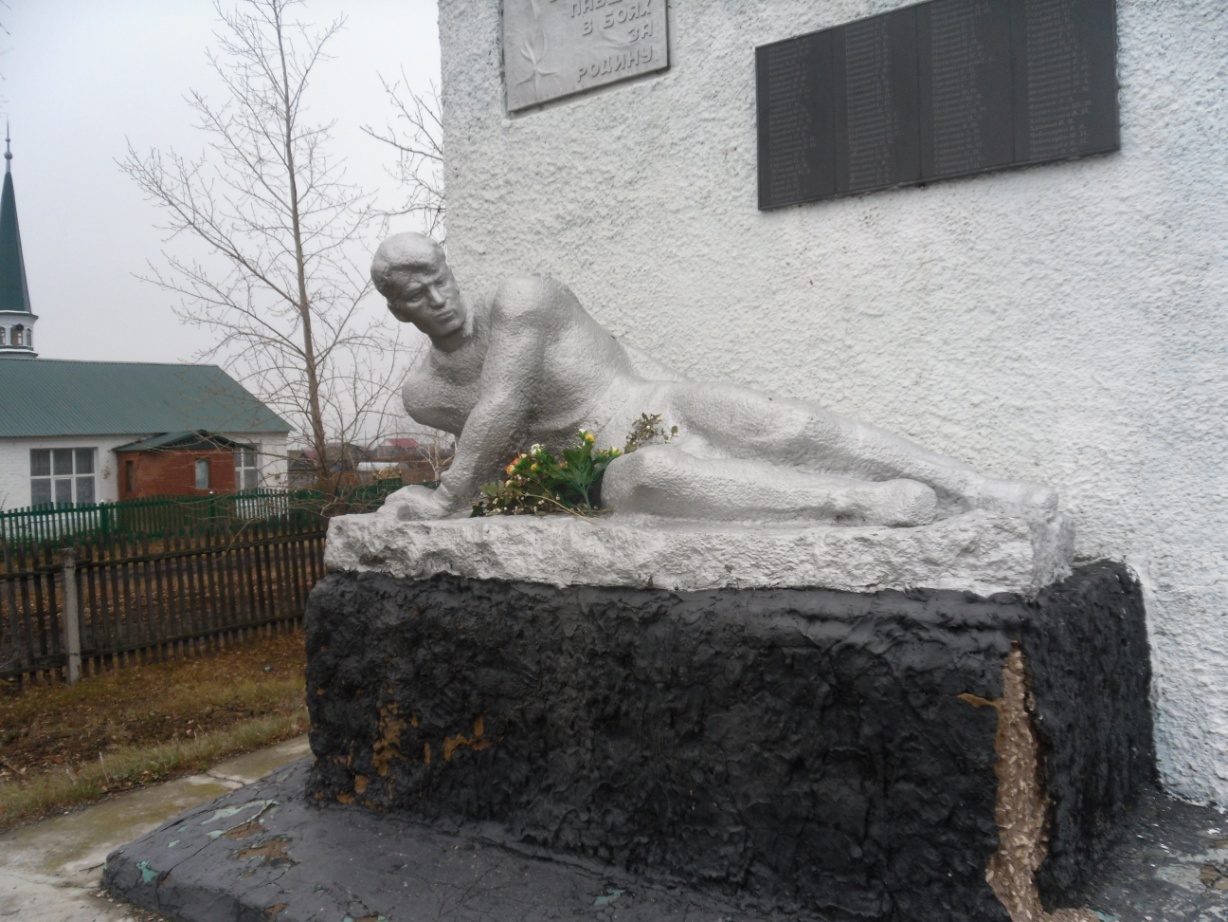 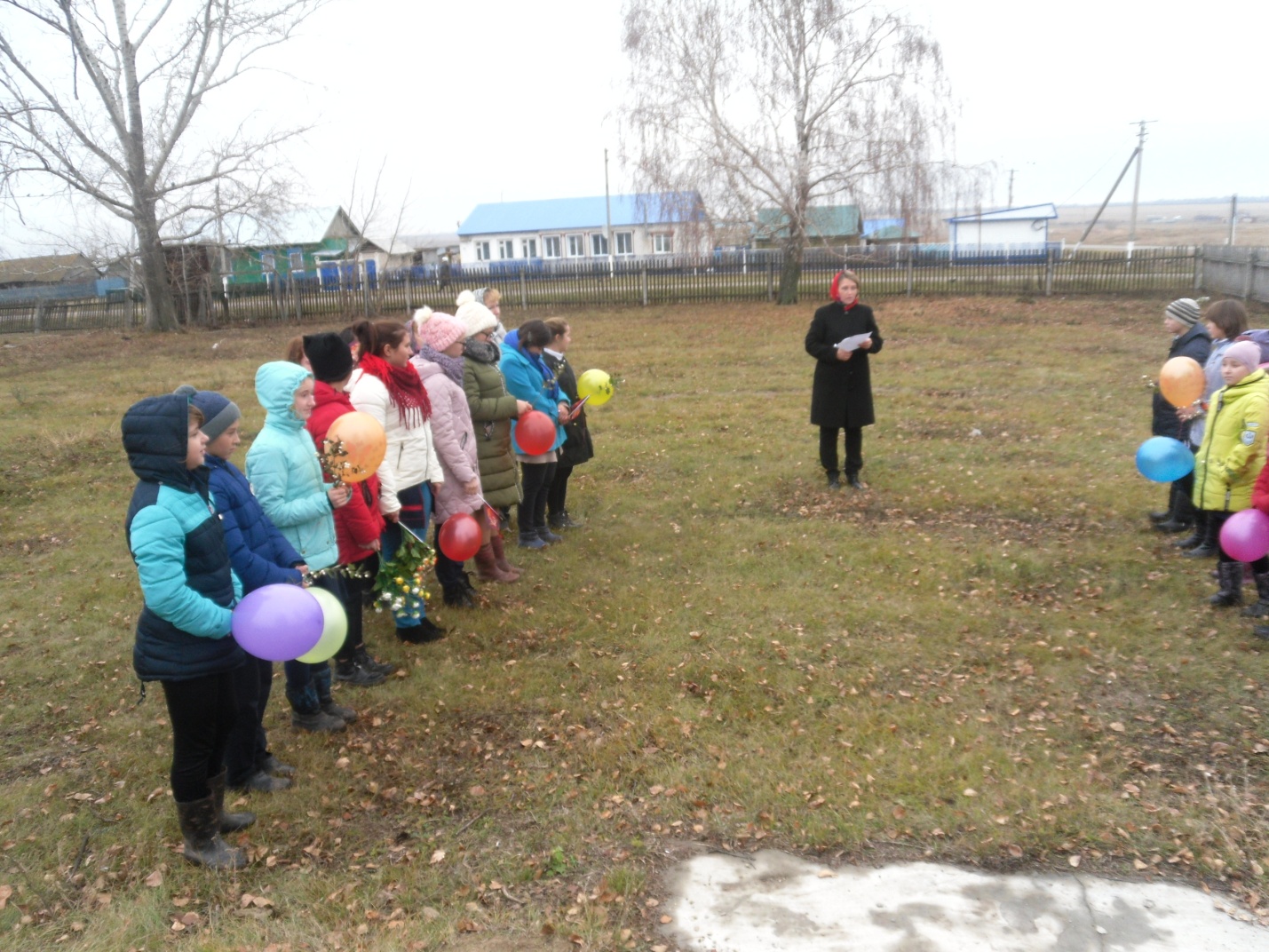 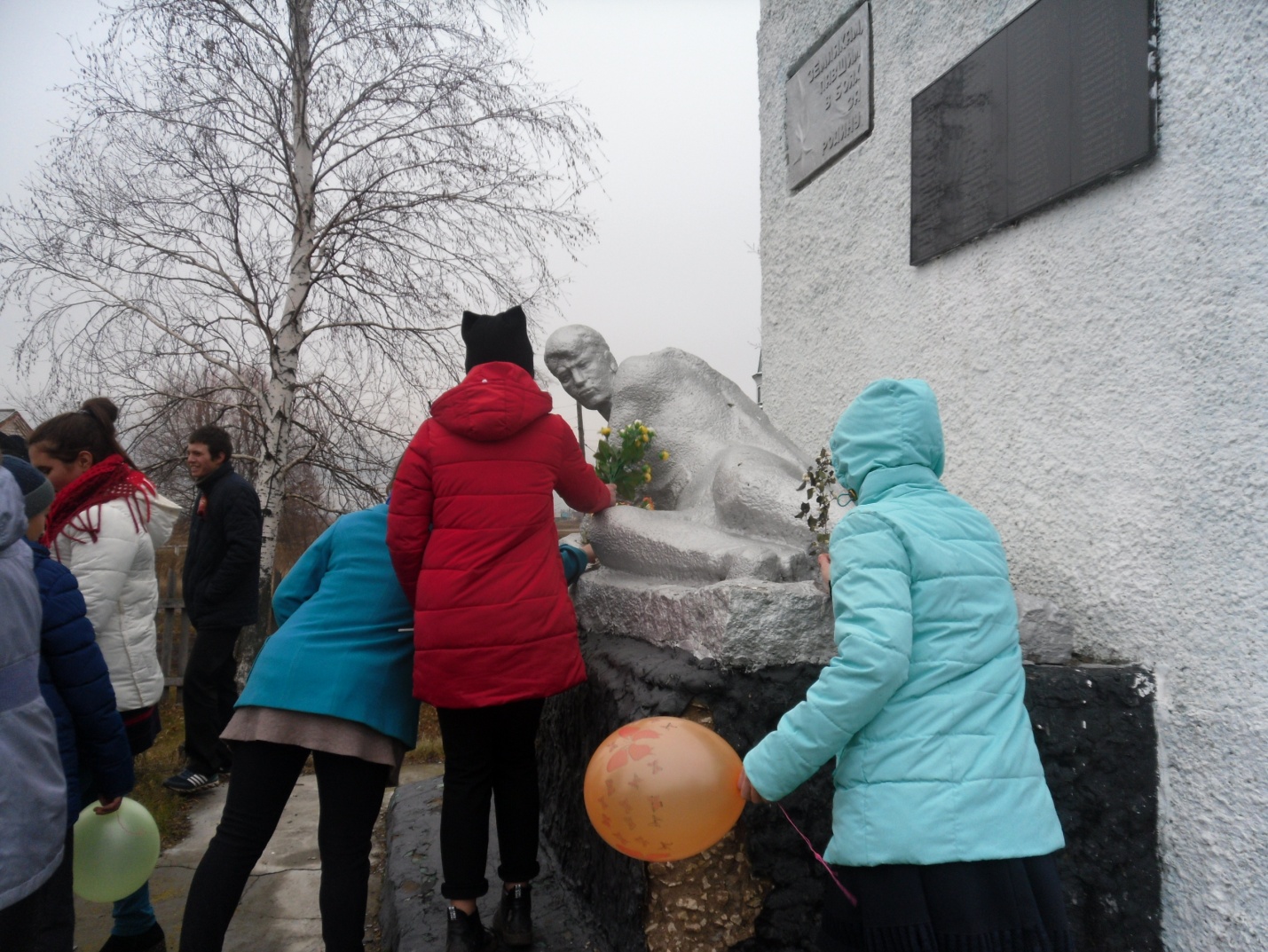 